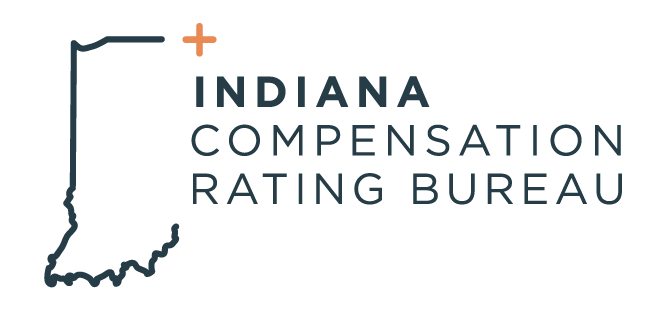 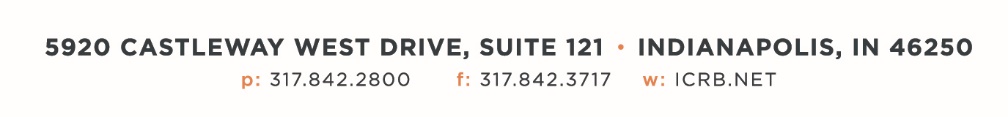 September 3, 2020ICRB GOVERNING BOARD MEETING AGENDAIn accordance with ICRB Bylaws Article IX.5, this document Provides written notice of the meeting to all MembersDate:		September 22, 2020Time:		Immediately following the 9:00am Annual MeetingLocation:	Virtual Meeting via Zoom (link below)https://us02web.zoom.us/j/9675749762?pwd=SStSeVpjRWRHSWh5emNlREtOZmZ5QT09Agenda:WelcomeAnti-Trust StatementApproval of previous Governing Board meeting minutes, June 11 2020Election of Chairperson and Vice Chairperson (Article VI: 1-year terms) Committee Appointments Trustee/Reinsurance Pool ReportRate FilingServicing Carrier SelectionCOVID UpdateMega Claims StudyKatz Sapper & Miller Audit FindingsPension UpdateBudget UpdateRetiree Plan for 2021WebsiteOperational MetricsInspection ProgramS & P Global Research, AM Best2021 Meeting DatesOther BusinessExecutive Session